§1210-D.  Violation1.  Violations.  A violation of this section is a violation of the Maine Unfair Trade Practices Act.[PL 2019, c. 175, §1 (NEW).]2.  Exceptions.  An action may not be brought under the Maine Unfair Trade Practices Act if a seller violates this chapter as the result of an error and provides a full refund or credit for all amounts billed to or paid by the consumer from the date of the subscription renewal until the date of the termination of the subscription or the date of the subsequent notice of renewal, whichever occurs first.[PL 2019, c. 175, §1 (NEW).]SECTION HISTORYPL 2019, c. 175, §1 (NEW). The State of Maine claims a copyright in its codified statutes. If you intend to republish this material, we require that you include the following disclaimer in your publication:All copyrights and other rights to statutory text are reserved by the State of Maine. The text included in this publication reflects changes made through the First Regular and First Special Session of the 131st Maine Legislature and is current through November 1, 2023
                    . The text is subject to change without notice. It is a version that has not been officially certified by the Secretary of State. Refer to the Maine Revised Statutes Annotated and supplements for certified text.
                The Office of the Revisor of Statutes also requests that you send us one copy of any statutory publication you may produce. Our goal is not to restrict publishing activity, but to keep track of who is publishing what, to identify any needless duplication and to preserve the State's copyright rights.PLEASE NOTE: The Revisor's Office cannot perform research for or provide legal advice or interpretation of Maine law to the public. If you need legal assistance, please contact a qualified attorney.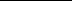 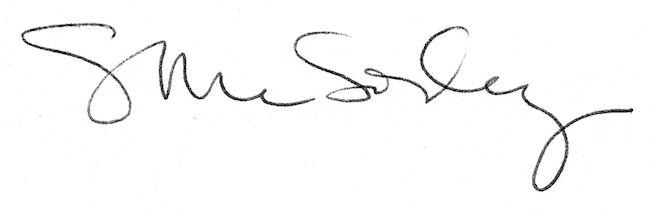 